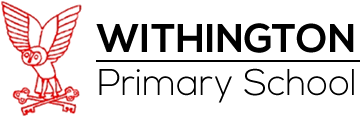 WithingtonHerefordHR1 3QETel: 01432 850289Email: admin@withington.hereford.sch.ukVacancy – Children’s SuperintendentTerm time only, Mondays to Fridays, 7.5 hours per week.Permanent Position.HC 2 – points 1 to 3.  £9.25 to £9.62 per hourPay increase pendingHours: 12:00pm – 1:30pm.Required immediatelyWe have one vacancy for Children’s Superintendent in our school. The role includes working as part of a team to ensure the welfare and safety of all children during lunch times. Duties include:supervising children whilst eating their lunch and during lunch time playtime;setting up and clearing away;serving lunch.A full job description is available.The school is committed to safeguarding and promoting the welfare of children and young people and expects all staff and volunteers to share this commitment. Successful applicants will be required to undergo an enhanced DBS Disclosure.Application forms and a complete job description are available from the School Reception or from bkastania@aylestone.hereford.sch.uk.Closing date for applications:  Noon, Friday 8th October 2021Interviews:  TBA